Билетопечатающий принтер iDPRT iX410B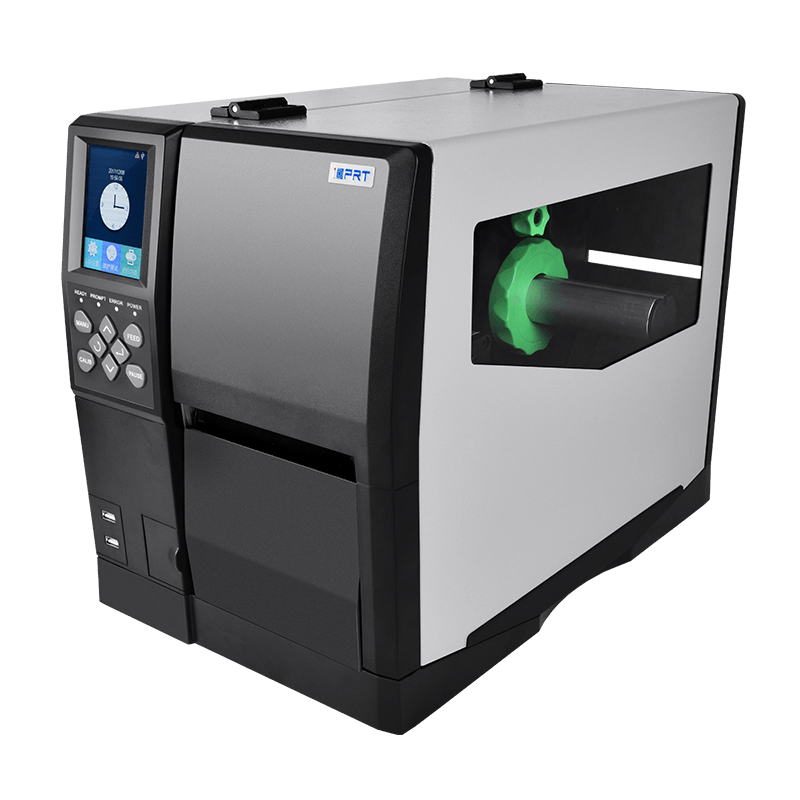 ХАРАКТЕРИСТИКИМетод печатиПрямая термопечать / Термотрансферная печатьРазрешение печати203 dpi / 8 ips (макс. 300 dpi / 6 ips)Ширина печати104 ммДлина печати2286 мм / 1524 мм (203 dpi / 300 dpi)ПротоколEPL, DPL, ZPL, ZPL-II, TSPLШирина бумаги 25 мм – 120 ммТолщина бумаги 80 мкм – 250 мкмДиаметр сердечникаВнутренний 1.5 / 3 дюйма, наружный не больше 10 дюймовШирина кр. ленты30 мм – 110 ммДлина кр. ленты450 мДиаметр сердечника1 дюймДрайверSeagull Driver для Windows 7, 8, 10 или iDPRT Driver для Windows XP, Vista, 7, 8, 10, Linux, MacOSИнтерфейсыUSB Type B, USB HOST х3, Ethernet, RS232, опционально: 36-pin Parallel Port, D-Sub, Wi-FiДисплейЦветной дисплей с диагональю 3,5 дюймаНаличие функции RTCЕстьОперативная память512 МбФлеш-память256 МбТемпература содержанияПри хранении от -40 ℃ до +60 ℃, при использовании от 0 ℃ до +50 ℃Дополнительные устройстваМодуль очистки, модуль перемотки, режущий модуль, внешний держатель рулона этикетокРазмеры460.4 х 263.6 х 330.5 ммВес12.5 кг